ΠΕΡΙΓΡΑΦΗ ΠΡΟΤΕΙΝΟΜΕΝΟΥ ΘΕΜΑΤΟΣ ΠΤΥΧΙΑΚΗΣ ΕΡΓΑΣΙΑΣΕΛΛΗΝΙΚΗ ΔΗΜΟΚΡΑΤΙΑΠΑΝΕΠΙΣΤΗΜΙΟ ΠΕΛΟΠΟΝΝΗΣΟΥ    Σχολη: ΜΗΧΑΝΙΚΩΝΤμημα: ΗΛΕΚΤΡΟΛΟΓΩΝ ΜΗΧΑΝΙΚΩΝ & ΜΗΧΑΝΙΚΩΝ ΥΠΟΛΟΓΙΣΤΩΝΔιεύθυνση: Μ. Αλεξάνδρου 1, Τηλ.:2610 - 369236, fax: 2610-369193Τίτλος: Ανάπτυξη ιστοσελίδας προβολής και δημιουργίας συνταγών μαγειρικής με WordpressΤίτλος: Ανάπτυξη ιστοσελίδας προβολής και δημιουργίας συνταγών μαγειρικής με WordpressΤίτλος: Ανάπτυξη ιστοσελίδας προβολής και δημιουργίας συνταγών μαγειρικής με WordpressΤίτλος: Ανάπτυξη ιστοσελίδας προβολής και δημιουργίας συνταγών μαγειρικής με WordpressΕπιβλέπων: Γιώργος Ασημακόπουλοςe-mail:asim@uop.grΆτομα1 Στόχος της εργασίας είναι ο φοιτητής να κατανοήσει έννοιες που σχετίζονται με την εύκολη διαχείριση  περιεχομένου και την διαισθητική αλληλεπίδραση του χρήστη με την εφαρμογή, καθώς και η κατανόηση των βασικών εννοιών που σχετίζονται με το σχεδιασμό, την ανάπτυξη και τη συντήρηση ιστοσελίδων περιεχομένου. Στόχος της εργασίας είναι ο φοιτητής να κατανοήσει έννοιες που σχετίζονται με την εύκολη διαχείριση  περιεχομένου και την διαισθητική αλληλεπίδραση του χρήστη με την εφαρμογή, καθώς και η κατανόηση των βασικών εννοιών που σχετίζονται με το σχεδιασμό, την ανάπτυξη και τη συντήρηση ιστοσελίδων περιεχομένου. Στόχος της εργασίας είναι ο φοιτητής να κατανοήσει έννοιες που σχετίζονται με την εύκολη διαχείριση  περιεχομένου και την διαισθητική αλληλεπίδραση του χρήστη με την εφαρμογή, καθώς και η κατανόηση των βασικών εννοιών που σχετίζονται με το σχεδιασμό, την ανάπτυξη και τη συντήρηση ιστοσελίδων περιεχομένου. Στόχος της εργασίας είναι ο φοιτητής να κατανοήσει έννοιες που σχετίζονται με την εύκολη διαχείριση  περιεχομένου και την διαισθητική αλληλεπίδραση του χρήστη με την εφαρμογή, καθώς και η κατανόηση των βασικών εννοιών που σχετίζονται με το σχεδιασμό, την ανάπτυξη και τη συντήρηση ιστοσελίδων περιεχομένου. Αντικείμενο: Αντικείμενο της εργασίας είναι η ανάλυση, ο σχεδιασμός και η ανάπτυξη μιας  ιστοσελίδας που περιλαμβάνει συνταγές μαγειρικής. Οι χρήστες θα μπορούν να δουν συνταγές και τον τρόπο που μπορούν να τις εκτελέσουν, καθώς επίσης και να ανεβάζουν δικές τους δημιουργίες.Αντικείμενο: Αντικείμενο της εργασίας είναι η ανάλυση, ο σχεδιασμός και η ανάπτυξη μιας  ιστοσελίδας που περιλαμβάνει συνταγές μαγειρικής. Οι χρήστες θα μπορούν να δουν συνταγές και τον τρόπο που μπορούν να τις εκτελέσουν, καθώς επίσης και να ανεβάζουν δικές τους δημιουργίες.Αντικείμενο: Αντικείμενο της εργασίας είναι η ανάλυση, ο σχεδιασμός και η ανάπτυξη μιας  ιστοσελίδας που περιλαμβάνει συνταγές μαγειρικής. Οι χρήστες θα μπορούν να δουν συνταγές και τον τρόπο που μπορούν να τις εκτελέσουν, καθώς επίσης και να ανεβάζουν δικές τους δημιουργίες.Αντικείμενο: Αντικείμενο της εργασίας είναι η ανάλυση, ο σχεδιασμός και η ανάπτυξη μιας  ιστοσελίδας που περιλαμβάνει συνταγές μαγειρικής. Οι χρήστες θα μπορούν να δουν συνταγές και τον τρόπο που μπορούν να τις εκτελέσουν, καθώς επίσης και να ανεβάζουν δικές τους δημιουργίες.Η εργασία περιλαμβάνειΣχεδιασμό και ανάπτυξη συστήματοςΘεωρητική μελέτηΗ εργασία περιλαμβάνειΣχεδιασμό και ανάπτυξη συστήματοςΘεωρητική μελέτηΗ εργασία περιλαμβάνειΣχεδιασμό και ανάπτυξη συστήματοςΘεωρητική μελέτηΗ εργασία περιλαμβάνειΣχεδιασμό και ανάπτυξη συστήματοςΘεωρητική μελέτηΣχετιζόμενα ΜαθήματαΠρωτεύοντα: Ανάπτυξη Συστημάτων Παγκόσμιου Ιστού, Βάσεις δεδομένων Δευτερεύοντα: Σχετιζόμενα ΜαθήματαΠρωτεύοντα: Ανάπτυξη Συστημάτων Παγκόσμιου Ιστού, Βάσεις δεδομένων Δευτερεύοντα: Σχετιζόμενα ΜαθήματαΠρωτεύοντα: Ανάπτυξη Συστημάτων Παγκόσμιου Ιστού, Βάσεις δεδομένων Δευτερεύοντα: Σχετιζόμενα ΜαθήματαΠρωτεύοντα: Ανάπτυξη Συστημάτων Παγκόσμιου Ιστού, Βάσεις δεδομένων Δευτερεύοντα: Υποχρεώσεις Παρουσίας: ΌχιΥποχρεώσεις Παρουσίας: ΌχιΥποχρεώσεις Παρουσίας: ΌχιΥποχρεώσεις Παρουσίας: Όχι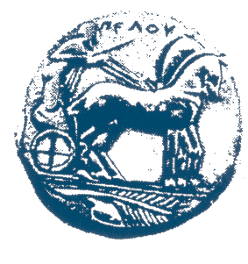 